VI городской чемпионат  по  техническому  творчествусреди обучающихся 1 – 4 классовКомпетенция  «Конструирование и моделирование»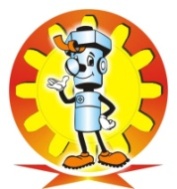 Тренировочное задание Ваша задача за 45 мин сконструировать Вертолет.Для этого у нас есть такой яркий красочный конструктор ТИКО и картинка-образец. Цвета при сборке можно использовать любые. Главное соблюдать пропорции.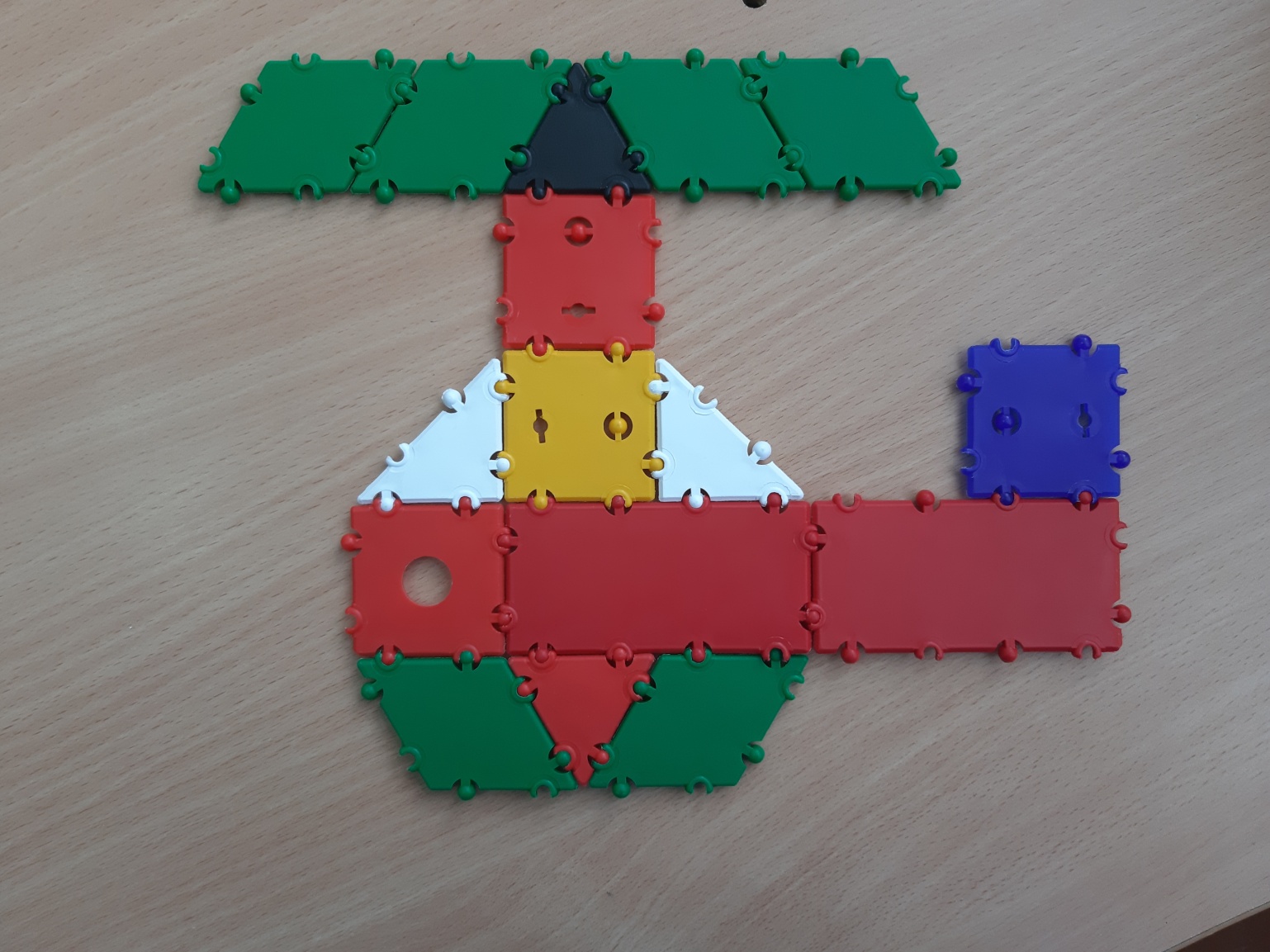 